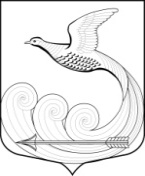 Местная администрациямуниципального образования Кипенское сельское поселениемуниципального образования Ломоносовского муниципального районаЛенинградской областиПОСТАНОВЛЕНИЕот   03.03.2023 г. № 104д. КипеньО внесении изменений в постановление местной администрации муниципального образования Кипенское сельское поселение муниципального образования Ломоносовского муниципального района Ленинградской области от 16.06.2022 г. № 725 «Об утверждении административного регламента по предоставлению муниципальной услуги «Включение в реестр мест (площадок) накопления твердых коммунальных отходов»     В соответствии с Федеральным законом от 06.10.2003г.  № 131-ФЗ «Об общих принципах организации местного самоуправления в Российской Федерации», Федеральным законом от 27.07.2010г. № 210-ФЗ «Об организации предоставления государственных и муниципальных услуг», местная администрация Кипенского сельского поселения постановляет:Внести в пункт 2.4 административного регламента «Включение в реестр мест (площадок) накопления твердых коммунальных отходов»  изменение, изложив его в следующей редакции:«2.4. Срок предоставления муниципальной услуги:                   Не позднее 10 календарных дней со дня поступления заявления в администрацию».                 2. Исключить слова «но не позднее двух рабочих дней до окончания срока предоставления услуги» из предпоследнего абзаца пункта 6.3 административного регламента.                 3. Разместить настоящее постановление на официальном сайте муниципального образования Кипенское сельское  поселение в информационно-телекоммуникационной сети Интернет.4.Настоящее постановление вступает в силу с момента его официального опубликования.                 5. Контроль за исполнением настоящего постановления оставляю за собой.Глава Кипенского сельского поселения                                                                 М. В. Кюне  